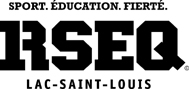 MODIFICATION ou AMENDEMENT – RÈGLEMENTS ADMINISTRATIFS ou SPÉCIFIQUESRSEQ LAC-SAINT-LOUISDemande soumise par :Établissement :Date :(sport)Article no.Article existantArticle proposéJustificationDÉCISION
(ne rien écrire) ADOPTÉ TEL QUE PRÉSENTÉ ADOPTÉ AVEC MODIFICATIONS REFUSÉ ADOPTÉ TEL QUE PRÉSENTÉ ADOPTÉ AVEC MODIFICATIONS REFUSÉ ADOPTÉ TEL QUE PRÉSENTÉ ADOPTÉ AVEC MODIFICATIONS REFUSÉ ADOPTÉ TEL QUE PRÉSENTÉ ADOPTÉ AVEC MODIFICATIONS REFUSÉ